ГОСТ 6629-88УДК 691.11.028.1:006.354                                                                                               Группа Ж32 ГОСУДАРСТВЕННЫЙ СТАНДАРТ СОЮЗА ССРДвери деревянные внутренниедля жилых и общественных зданийТипы и конструкцияWooden inner doors for dwellings and publicbuildings. Types and structureОКП 53 6111, 53 6121 Дата введения 1989-01-01 ИНФОРМАЦИОННЫЕ ДАННЫЕ1. РАЗРАБОТАН И ВНЕСЕН Государственным комитетом по гражданскому строительству и архитектуре при Госстрое СССРРАЗРАБОТЧИКИЮ.А.Арго, канд. техн. наук (руководитель темы); И.В.Строков; Г.Г.Коваленко; З.А.Буркова; И.И.Киселева; Н.П.Сафонов, канд. техн. наук; В.Т.Соколова; Т.С.Сластенко, канд. техн. наук; И.Ф.Савченко; О.Л.Быковский; Н.Д.Попков; Н.И.Жуков; Л.В.Воронкова; Г.В.Левушкин; В.С.Ручкин; Н.Б.Жуковская; Н.В.Шведов2. УТВЕРЖДЕН И ВВЕДЕН В ДЕЙСТВИЕ постановлением Государственного строительного комитета СССР от 31.12.87 № 3253. ВЗАМЕН ГОСТ 6629-744. ССЫЛОЧНЫЕ НОРМАТИВНО-ТЕХНИЧЕСКИЕ ДОКУМЕНТЫ5. ПЕРЕИЗДАНИЕНастоящий стандарт распространяется на деревянные внутренние двери для жилых и общественных зданий, а также для административных и вспомогательных зданий и помещений предприятий различных отраслей народного хозяйства.Стандарт не распространяется на двери специального назначения (в т.ч. противопожарные и звукоизоляционные) и двери из древесины ценных пород.1. ТИПЫ1.1. Двери в зависимости от конструкции подразделяют на типы: Г - с глухими полотнами; О - с остекленными полотнами; К - с остекленными качающимися полотнами; У - со сплошным заполнителем полотен усиленные для входов в квартиры.1.2. Двери типов Г и О изготовляют с одно- и двупольными полотнами, с мелкопустотным (решетчатым) заполнением полотен, с порогом и без порога, с наплавом и без наплава, с обкладками и без обкладок, с коробками и без коробок.Двери типа К изготовляют с двупольными полотнами, с мелкопустотным заполнением полотен, без порога, без наплава, с обкладками и без обкладок, с коробками.Двери типа У изготовляют с однопольными глухими полотнами, с порогом, без наплава, без обкладок, с усиленными коробками или без коробок.1.3. Двери, изготовляемые по настоящему стандарту, относят к дверям нормальной влагостойкости.1.4. Габаритные размеры дверей должны соответствовать указанным на черт.1. Размеры на чертежах стандарта даны для неокрашенных изделий и деталей в миллиметрах. Размеры проемов для дверей приведены в приложении 1.По требованию потребителя допускается изготовление дверей типов О и К размерами 24-12, 24-15, 24-19, а также дверей типа Г размерами 24-15, 24-19 высотой 2071 мм.Допускается изготовление двупольных дверей типов Г и О с неравными по ширине полотнами.1.5. Устанавливают следующую структуру условного обозначения (марки) дверей:Примеры условных обозначенийДверь остекленная однопольная для проема высотой 21 и шириной 10 дм, правая, с порогом:ДО21-10П ГОСТ 6629-88То же, глухая двупольная для проема высотой 24 и шириной 15 дм, левая, с порогом:ДГ24-15ЛП ГОСТ 6629-88То же, с качающимися полотнами для проема высотой 24 и шириной 19 дм:ДК24-19 ГОСТ 6629-88То же, усиленная, со сплошным заполнением полотна, для проема высотой 21 и шириной 9 дм, правая:ДУ21-9 ГОСТ 6629-88Полотно бескоробочной двери типа Г, однопольной для проема высотой 20 и шириной 7 дм, левой, с наплавом:ПГ20-7ЛН ГОСТ 6629-88 2. КОНСТРУКЦИЯ2.1. Двери должны изготовляться в соответствии с требованиями ГОСТ 475 и настоящего стандарта по рабочим чертежам, утвержденным в установленном порядке.2.2. Конструкция, форма и типоразмеры дверей должны соответствовать указанным на черт.2, а размеры сечений - на черт.3.2.3. Полотна дверей типа У должны изготовляться со сплошным заполнением щита калиброванными по толщине деревянными рейками или ДСП, а также с применением калиброванных по ширине полос ДСП, уложенных на ребро.Примеры заполнения щитов дверных полотен приведены в приложении 2.2.4. Вертикальные бруски рамки полотна двери типа У должны иметь ширину не менее 90 мм. Допускается прорезать бруски по длине с обеих сторон. Глубина прорезей 5-6 мм, ширина 3-4 мм.Допускается применение брусков шириной 45-60 мм, склеенных по боковой поверхности.Горизонтальные бруски рамки должны иметь ширину не менее 45 мм и соединяться в углах с вертикальными на клею в шип или на шкантах, скобах, скрепах.2.5. Двери облицовывают материалами в соответствии с ГОСТ 475 в части, относящейся к дверям нормальной влагостойкости.2.6. Двери, применяемые для комплектации санитарно-технических кабин, допускается изготовлять с полотном толщиной 30 мм и высотой не менее 1800 мм, с шириной бруска коробки не менее 50 мм.2.7. Двери типов О и К допускается изготовлять рамочной конструкции с шириной брусков рамки не менее 100 мм.2.8. На нижней части полотен дверей типа У общественных зданий по требованию потребителя крепят с обеих сторон накладки из декоративного бумажнослоистого пластика толщиной 1,3-2,5 мм по ГОСТ 9590, сверхтвердых ДВП толщиной 3,2-4 мм по ГОСТ 4598, листового алюминия или окрашенной тонколистовой стали. Ширина накладок 220 мм.2.9. Коробку без порога расшивают внизу монтажной доской с креплением гвоздями или шиповыми соединениями к торцам вертикальных брусков.2.10. В дверях типов О и К общественных зданий устанавливают с двух сторон защитные ограждения, примеры которых приведены в приложении 3.2.11. Двери типа У и бескоробочные двери типов Г и О должны быть укомплектованы уплотняющими прокладками по ГОСТ 10174 или др., обеспечивающими необходимую герметичность притворов.2.12. Расположение приборов приведено в приложении 4. Двери должны поставляться с выбранными гнездами под корпуса замков (защелок) и отверстиями под ручки.Полотна для бескоробочных дверей должны поставляться с установленными верхними полупетлями, нижние полупетли должны упаковываться и поставляться в комплекте.2.13. Варианты установки бескоробочных дверей приведены в приложении 5.Варианты коробок с облицовкой из поливинилхлорида для дверей типов Г, О без порога приведены в приложении 6.Схемы определения левых и правых дверей приведены в приложении 7.Спецификация стекол для дверей приведена в приложении 8.2.14. В заказе на поставку дверей должно быть указано:- число дверей по маркам и обозначение настоящего стандарта;- вид и цвет отделки;- вид и толщина стекла;- спецификация приборов.По требованию потребителя допускается поставка дверных полотен без коробок и коробок без полотен.Габаритные размеры дверей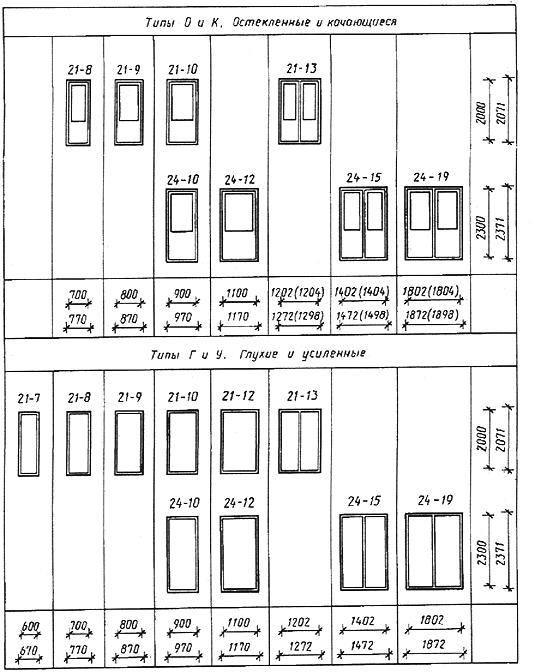 Черт.1Примечания:1. Схемы дверей изображены со стороны открывания полотна.2. Цифры над схемами дверей означают размеры проемов в дециметрах.3. Размеры в скобках даны для дверей с качающимися полотнами.Конструкция, форма и типоразмеры дверей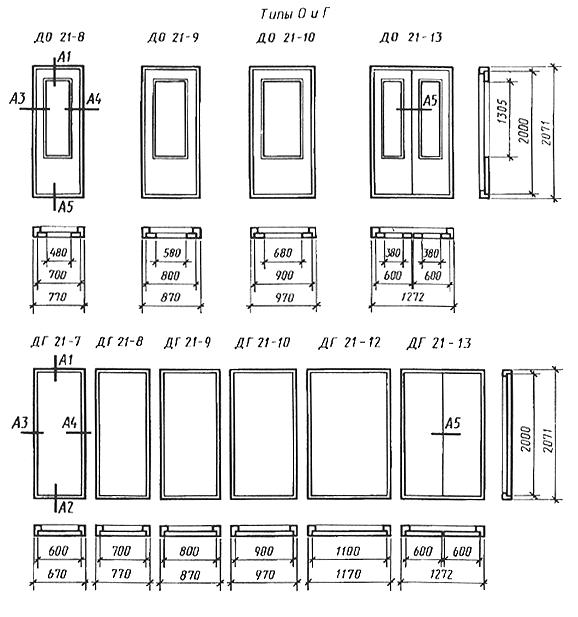  Черт.2 (лист 1)  Примечание. Сечения деталей см. черт.3.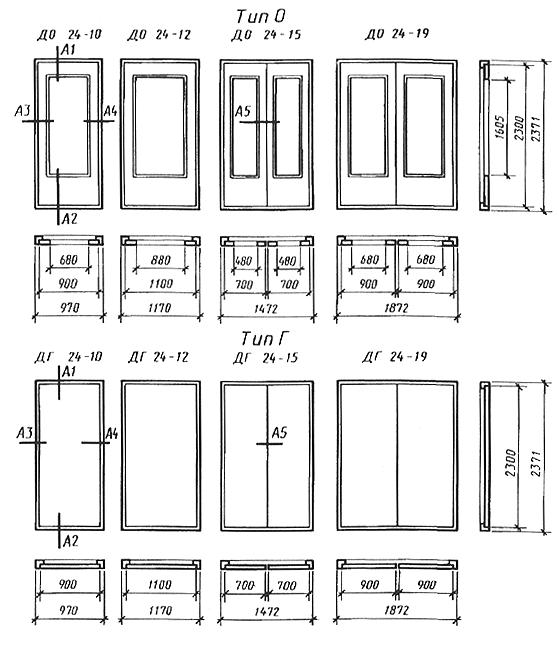 Черт.2 (лист 2)Примечание. Сечения деталей см. черт.3.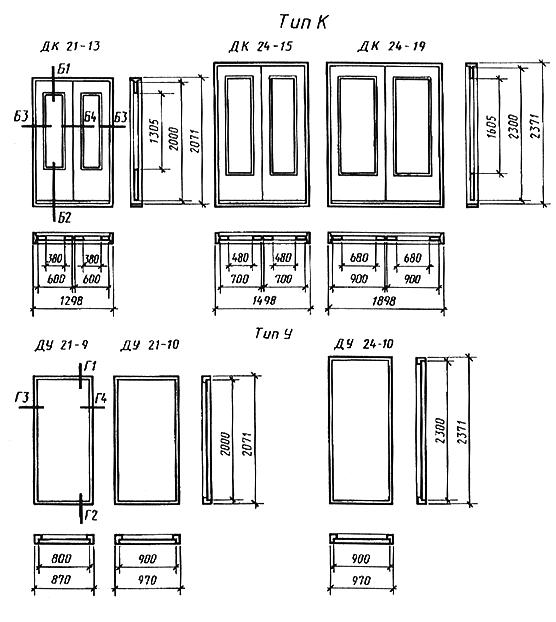 Черт.2 (лист 3)Примечания:1. Сечения деталей см. черт.3.2. Допускается изготовление дверей типа У с габаритными размерами дверей типа Г.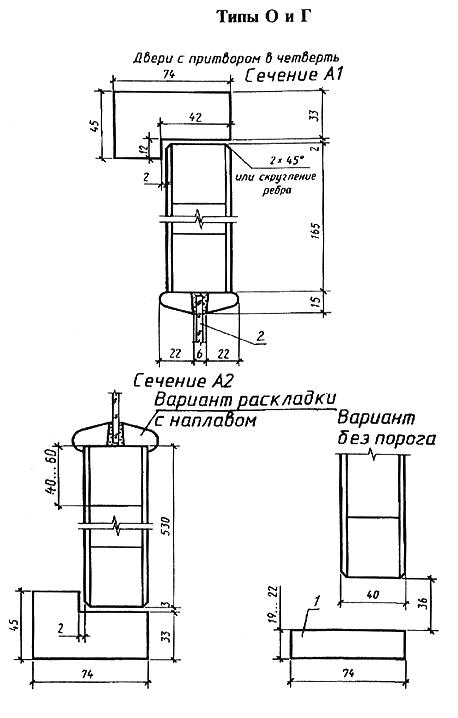 1 - монтажная доска; 2 - узорчатое стекло по ГОСТ 5533 или армированное стекло по ГОСТ 7481, или оконное стекло по ГОСТ 111 толщиной 4-5 мм Черт.3 (лист 1)Примечания:1. Сечения глухих дверей аналогичны остекленным, за исключением деталей остекления.2. Допускается применение пластмассовых раскладок для крепления стекол.3. Допускается применение монтажных досок иной конструкции.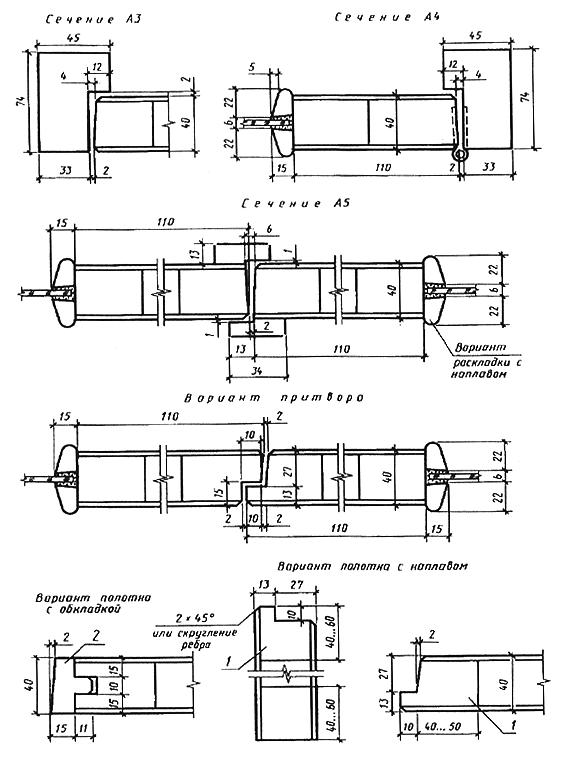 1 - бруски каркаса щита; 2 - обкладкаЧерт.3 (лист 2)Примечание. Ширина двупольной двери со средним притвором без притворной планки на 12 мм меньше указанной на черт.1 и 2.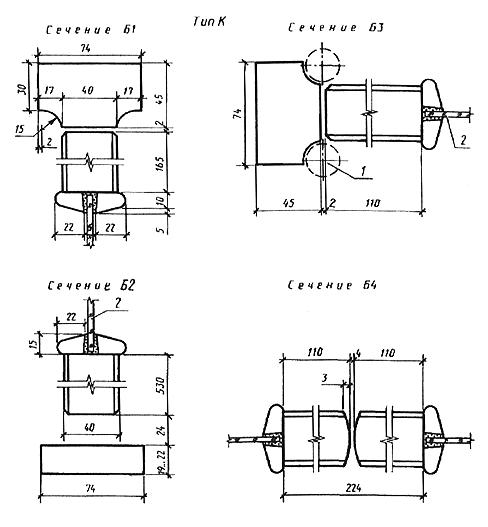 1 - петля ПН9-130 по ГОСТ 5088; 2 - оконное стекло по ГОСТ 111 толщиной 4-5 ммЧерт.3 (лист 3)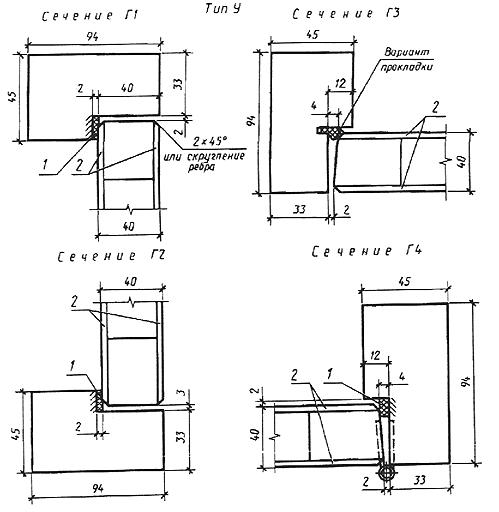 1 - уплотненная прокладка по ГОСТ 10174; 2 - облицовка ДВП марки СТ или Т группы А толщиной 3,2-5 мм по ГОСТ 4598 или клееная фанера марки ФК толщиной 4-6 мм по ГОСТ 3916.1 или ГОСТ 3916.2Черт.3 (лист 4)Примечание. Допускается изготовление дверей типа У с шириной брусков коробки 74 мм для внутриквартирных дверей и дверей помещений общественных зданий.ПРИЛОЖЕНИЕ 1СправочноеРАЗМЕРЫ ДВЕРНЫХ ПРОЕМОВ В СТЕНАХ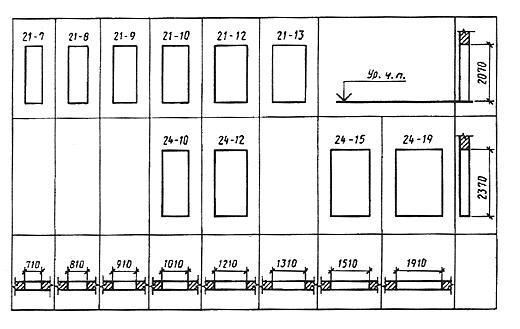 Черт.4 Примечание. Размеры проемов для бескоробочных дверей устанавливают с учетом приложения 5.ПРИЛОЖЕНИЕ 2РекомендуемоеПРИМЕРЫ ЗАПОЛНЕНИЯ ЩИТОВ ДВЕРНЫХ ПОЛОТЕН 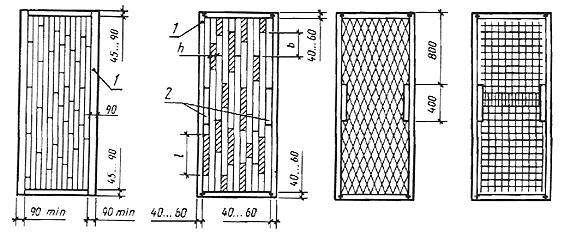 1 - шип, скоба или скрепка; 2 - бруски для установки замка или ручек; h - ширина просвета, не более 40 мм; l - длина просвета, не более 400 мм; b - сдвиг реек относительно друг друга, не менее 50 ммЧерт. 5 (лист 1)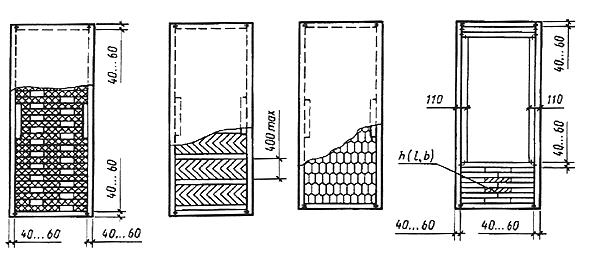 Черт. 5 (лист 2)Примечания:1. Пример 1- для двери типа У, примеры 2-7 - для дверей типа Г.2. Для полотна высотой 2300 мм длина брусков для установки замка и ручек - 700 мм. Установка брусков - см. пример 3.3. При облицовке щитов дверей типа Г плитами ДВП толщиной 3,2 мм ширина просвета между элементами мелкопустотного заполнения не должна превышать 30 мм, а длина - 200 мм.4. Заполнение глухой части остекленных полотен может выполняться по аналогии с примерами 3-7.ПРИЛОЖЕНИЕ 3РекомендуемоеПримеры установки защитных ограждений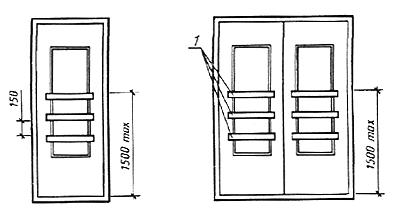 1 -деревянные планкиЧерт.6 Примечание. Допускается применение пластмассовых, металлических и деревянных ограждений иной конструкции.ПРИЛОЖЕНИЕ 4РекомендуемоеРАСПОЛОЖЕНИЕ ПРИБОРОВ В ДВЕРЯХ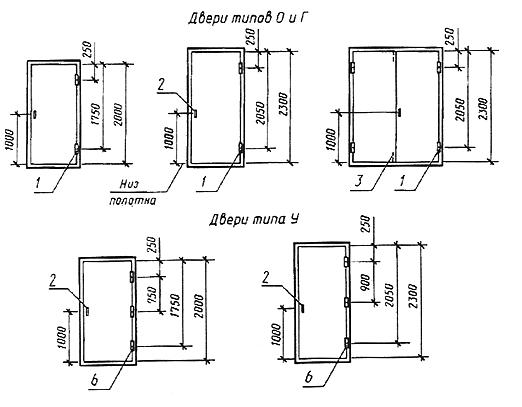 1 - петли ПН1-110, ПН1-85, ПН2-110, ПН2-85, ПН3-110, ПН4; 2 ручки РС100, РС140, РК1, РК2, замки и защелки; 3 - задвижки ЗТ; 4 петли ПВ1-100, ПВ2-125 или винтовые и накладные петли; изготовляемые по специальным ТУ; 5 - замки ЗВ7А, ЗВ4; 6 - петли ПН1-130, ПН1-150, ПН2-130, ПН3-130, ПН3-150.Черт.7Примечания:1. Приборы для дверей должны соответствовать ГОСТ 5087, ГОСТ 5088, ГОСТ 5089, ГОСТ 5090.2. Типы приборов для дверей общественных зданий должны назначаться в проектах зданий.3. В качающихся дверях устанавливают петли ПН9-130 по ГОСТ 5088.ПРИЛОЖЕНИЕ 5СправочноеБЕСКОРОБОЧНАЯ НАВЕСКА ПОЛОТНА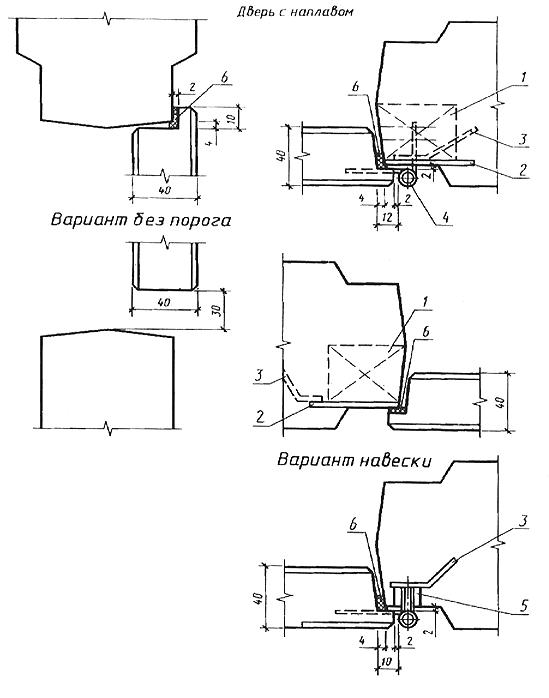 1 - деревянная пробка; 2 - стальная пластина; 3 - анкер; 4 врезная петля; 5 - винтовая карта петли с гайкой; 6 - уплотняющая прокладкаЧерт.8 (лист 1)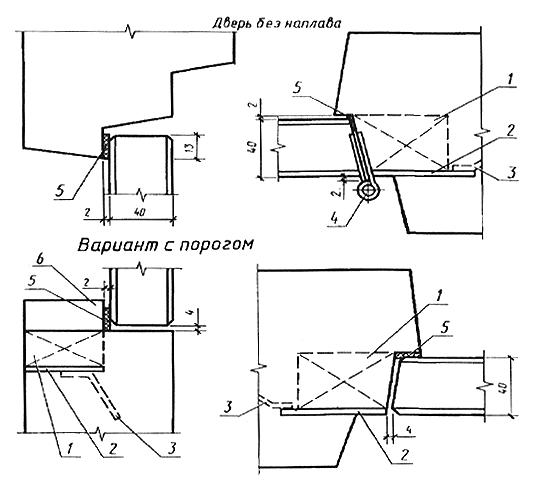 1 - деревянная пробка; 2 - стальная пластина; 3 - анкер; 4 накладная петля; 5 - уплотняющая прокладка; 6 - деревянный порогЧерт.8 (лист 2)ПРИЛОЖЕНИЕ 6СправочноеКОРОБКИ С ОБЛИЦОВКОЙ ИЗ ПОЛИВИНИЛХЛОРИДА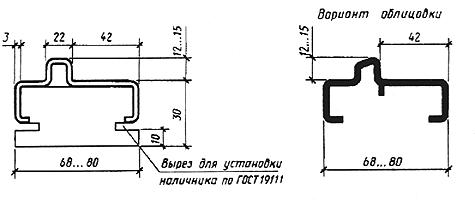 Черт.9Примечание. Вертикальные элементы коробки соединяют с горизонтальными с помощью шипов и стальных нагелей или шурупов.ПРИЛОЖЕНИЕ 7СправочноеСХЕМЫ ОПРЕДЕЛЕНИЯ ЛЕВЫХ И ПРАВЫХ ДВЕРЕЙ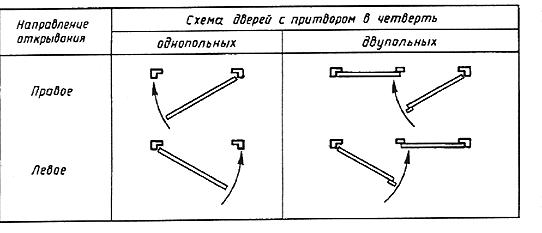 Черт.10 ПРИЛОЖЕНИЕ 8СправочноеСПЕЦИФИКАЦИЯ СТЕКОЛ ДЛЯ ДВЕРЕЙОбозначение НТД, на который дана ссылкаНомер пункта, приложенияГОСТ 111-902.2ГОСТ 475-782.1, 2.5ГОСТ 3916.1-892.2ГОСТ 3916.2-892.2ГОСТ 4598-862.2, 2.8ГОСТ 5087-80Приложение 4ГОСТ 5088-942.2, приложение 4ГОСТ 5089-90Приложение 4ГОСТ 5090-86Приложение 4ГОСТ 5533-862.2ГОСТ 7481-782.2ГОСТ 9590-762.8ГОСТ 10174-902.2, 2.11ГОСТ 19111-77Приложение 61. Щит со сплошным заполнением дере-вянными брусками (рейками) или полосами ДСП2. Щит с мелкопустотным заполнением деревянными брусками(рейками) или полосами ДСП3. Щит с мелкопус-тотным заполнением из шпона4. Щит с  мелко- пустотным за- полнением из фанеры или твердой ДВП5. Щит с мелкопустот-ным заполнением из мягкой ДВП6. Щит с мелкопустот-ным заполнением из твердой ДВП (вариант)7. Щит с мелкопустот-ным заполнением из бумажных сот8. Щит с мелкопустот-ным заполнением дере вянными брусками (рейками)Размер, ммРазмер, ммМарка двериВысотаШиринаКоличествоДО 21-813004751ДО 21-913005751ДО 21-1013006751ДО 21-13, ДК 21-1313003752ДО 24-1016006751ДО 24-1216008751ДО 24-15, ДК 24-1516004752ДО 24-19, ДК 24-1916006752